БОЙОРОК                                                                           РАСПОРЯЖЕНИЕ«04» февраль 2019 й.                      № 6 р                        «04» февраля 2019 г.О снятии с учета семьи, состоящей на учете в качестве нуждающихся в жилом помещении, предоставляемом по договорам социального наймаРуководствуясь п. 5 ст. 56 Жилищного кодекса Российской Федерации снять с учета, в связи с выделением земельного участка:Тукбаеву Наталью ВладимировнуРуководствуясь ст. 55 Жилищного кодекса Российской Федерации снять с учета, в связи с выделением жилого помещения:Шамшеева Владислава АндреевичаРуководствуясь п. 2 ст. 56 Жилищного кодекса Российской Федерации снять с учета, в связи со строительством жилого дома и приобретением жилья:Ильгузин Александр МурзагалеевичИльгузина Зиля МузамиловнаИсламгареева Татьяна Ахметяновна4. Контроль исполнения  настоящего  распоряжения  возложить на управляющего делами администрации сельского поселения. Глава сельского поселения                                                  И.Х. БадамшинБашкортостан РеспубликаһыныңШаран районымуниципаль районыныңИске Томбағош ауыл советыауыл биләмәһе ХакимиәтеҮҙәк урамы, 14-се йорт, Иске Томбағош ауылыШаран районы Башкортостан Республикаһының 452636 Тел.(34769) 2-47-19, e-mail:sttumbs@yandex.ruwww.stumbagush.sharan-sovet.ru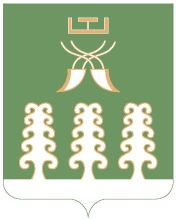 Администрация сельского поселенияСтаротумбагушевский сельсоветмуниципального районаШаранский районРеспублики Башкортостанул. Центральная, д.14 д. Старотумбагушево                             Шаранского района Республики Башкортостан, 452636 Тел.(34769) 2-47-19, e-mail:sttumbs@yandex.ru,www.stumbagush.sharan-sovet.ru